اللجنة المعنية بالتنمية والملكية الفكريةالدورة الثالثة عشرةجنيف، من 19 إلى 23 مايو 2014مواطن المرونة المتعلقة بالبراءات في الإطار القانوني المتعدد الأطراف وتنفيذها التشريعي على الصعيد الوطني والإقليمي – الجزء الثالثمن إعداد الأمانة في سياق المناقشات الخاصة بالتوصية 14 من توصيات جدول أعمال التنمية، طلبت الدول الأعضاء – في الدورة الحادية عشرة للجنة المعنية بالتنمية والملكية الفكرية (اللجنة)، التي انعقدت في الفترة من 13 إلى 17 مايو 2013 في جنيف – من المكتب الدولي للمنظمة العالمية للملكية الفكرية (الويبو) إعداد وثيقة تتناول مَوطنين جديدين من مواطن المرونة المتعلقة بالبراءات.وتتناول هذه الوثيقةُ موطني المرونة الإضافيين المطلوبين المُتعلّقين بالبراءات.واللجنة المعنية بالتنمية والملكية الفكرية مدعوةٌ إلى الإحاطة علماً بمحتويات هذه الوثيقة ومرفقيها.جدول المحتوياتأولاً.	ملخص وافٍ .........................................................................................................................3ثانياً.	نطاق استثناء النباتات من قابلية الحماية ببراءة اختراع .......................................................................4ألِف.	مقدمة ........................................................................................................................4باء.	الإطار القانوني الدولي .....................................................................................................6جيم.	التنفيذ الوطني والإقليمي ...................................................................................................7أ)	استثناء النباتات من الحماية ببراءة اختراع ....................................................................8ب)	استثناء الأصناف النباتية من الحماية ببراءة اختراع ..........................................................8ج)	استثناء كلٍّ من النباتات والأصناف النباتية من الحماية ببراءة اختراع ...................................9د)	السماح بمنح براءات اختراع للنباتات أو الأصناف النباتية أو لكليهما ....................................10ه)	استثناء الطرق البيولوجية في معظمها لإنتاج النباتات .....................................................10ثالثاً.	مواطن المرونة فيما يخص قابلية حماية الاختراعات المتعلقة بالبرمجيات ببراءة أو استثنائها من ذلك ...................13ألِف.	مقدمة .........................................................................................................................13باء.	الإطار القانوني الدولي ......................................................................................................14جيم.	عمليات التنفيذ على الصعيد الوطني .....................................................................................15أ)	الاستثناء الصريح ...................................................................................................15ب)	الإدراج الصريح ......................................................................................................17ج)	لا يوجد أي حكم مُحدَّد ...........................................................................................18دال.	عناصر إضافية للنظر فيها ..................................................................................................20أولاً.	ملخص وافٍواصلت اللجنةُ المعنية بالتنمية والملكية الفكرية (اللجنة) في دورتها الحادية عشرة المناقشاتِ الخاصة بالعمل المقبل بشأن مواطن المرونة المتعلقة بالبراءات في الإطار القانوني المتعدد الأطراف (CDIP/10/11 وCDIP/10/11 Add.). وفي هذا الإطار، طلبت اللجنةُ من الأمانة أن تُباشِر العمل بشأن موطني المرونة التاليين:أ) نطاق استثناء النباتات من قابلية الحماية ببراءة اختراع (المادة 27 من اتفاق تريبس)؛ب) ومواطن المرونة فيما يخص قابلية حماية الاختراعات المتعلقة بالبرمجيات ببراءة أو استثنائها من ذلك (المادة 27 من اتفاق تريبس).والمنهجية المُتّبعة في إعداد هذه الوثيقة هي ذات المنهجية التي اعتمدتها اللجنة فيما يتعلق بالعمل السابق بشأن مواطن المرونة المتعلقة بالبراءات، أيْ CDIP/5/4 Rev. وCDIP/7/3 Rev.. وتتناول الوثيقة عدداً غير شامل من مواطن المرونة في مجال براءات الاختراع، فتصف تطوّر مفهوم كل موطن، وتضم مرفقين، أي الجداول التي تُصنِّف شتى جوانب مواطن المرونة المدروسة والأحكام القانونية ذات الصلة في عدد من الولايات القضائية.وتنقسم هذه الوثيقة إلى جزأين:أ) يُركِّز الجزء الأول على نطاق استثناء النباتات من قابلية الحماية ببراءة اختراع. ويُقدِّم، على وجه الخصوص، توضيحاً لشتى طرق تنفيذ الالتزامات المنصوص عليها في المادة 27.3 من اتفاق تريبس فيما يتعلق بالنباتات، مما يعني أن هذه الدراسة لا تشمل الحيوانات والأصناف النباتية؛ب) ويُقدِّم الجزء الثاني توضيحاً للمسائل المتعلقة بقابلية حماية الاختراعات المتعلقة بالبرمجيات ببراءة، والنُهُج المختلفة التي اعتُمِدت على المستويين الوطني والإقليمي.ثانياً.	نطاق استثناء النباتات من قابلية الحماية ببراءة اختراعألِف	مقدمةثمة فهم مشترك مفاده أن النباتات الموجودة بالفعل في الطبيعة، لا تمكن حمايتها ببراءة اختراع، نظراً لأنها تشكل اكتشافاً بحتاً. إلا أن التكنولوجيا البيولوجية – أي استخدام تقنيات علمية لتعديل النباتات والحيوانات والكائنات الدقيقة وتحسينها أو تعزيز قيمتها – قادرةٌ على التدخل في النباتات والأصناف النباتية وتقديم نتيجة تختلف عن تلك الموجودة في الطبيعة. وفي هذا الصدد، على سبيل المثال، عادةً ما يَعتبر كثيرٌ من مكاتب البراءات أن "أي كيان بيولوجي قد يكون قابلاً للحماية بموجب براءة إذا أسفر التدخل التقني للإنسان (أيْ الصنع) عن وضعٍ اصطناعي لا يحدث في الطبيعة."وتحظى حماية الأصناف النباتية بالاعتراف على نطاق واسع (المادة 27.3(ب) من اتفاق تريبس)، إما من خلال نظام براءات أو من خلال نظام فريد من نوعه أو بمزيج من الاثنين، في حين أن أهلية النباتات للحماية بموجب براءة هي أكثر مدعاةً للشك في بعض الولايات القضائية. ومن المهم في هذا الصدد تسليط الضوء على الفرق بين النباتات والأصناف النباتية."النبات" مفهومٌ أوسع من الصنف النباتي. ويشير هذا المصطلح بوجه عام إلى "أي كائن حي ينتمي إلى المملكة النباتية." وقد اعتُمِدت على المستوى الوطني مفاهيم متنوعة. ففي الصين، على سبيل المثال، يُشير مفهوم النباتات – في سياق قانون براءات الاختراع – إلى الشيء الحي الذي يحافظ على حياته عن طريق إنتاج كربوهيدرات وبروتين من مواد غير عضوية، مثل الماء وثاني أكسيد الكربون والملح غير العضوي، من خلال التمثيل الضوئي، وعادة ما يكون غير مُتنقِّل". وتنص مبادئ الفحص التوجيهية الخاصة بمكتب البراءات الياباني على أن مصطلح "النباتات" يُقصد به إحدى المجموعات الثلاث التي تصنف فيها الكائنات الحية، ألا وهي الكائنات الحية الدقيقة والنباتات والحيوانات. وتُعامَل الخلايا النباتية غير المتمايزة، وكذلك الأنسجة النباتية المستنبتة، على أنها كائنات حية دقيقة من وجهة نظر قانون براءات الاختراع في عدة ولايات قضائية.ومن الناحية الأخرى، يمثل "الصنف النباتي" مجموعةً محددةً بشكل أدقّ من نباتات تشترك في مجموعة من الخصائص ومنتقاة من نوع ما؛ ومصطلح "النوع" هو وحدة مألوفة في تصنيف النباتات داخل المملكة النباتية. وهناك تعريف أكثر تحديداً هو: "أي نبات أو حيوان يختلف عن نباتات أو حيوانات النوع الذي ينتمي إليه في بعض الوجوه التي تكون طفيفة ولكنها دائمة أو قابلة للانتقال؛ وتشكل مجموعة من هؤلاء الأفراد نوعاً فرعياً أو شعبة أخرى من نوع ما؛ وهو أيضاً أي نبات أو حيوان يختلف في بعض الوجوه الطفيفة عن أصله المباشر أو نوعه".وهذا التمييز مهم لأنه يشكل، في العديد من الولايات القضائية، الحد الفاصل الذي يُقسِّم آليات الحماية المتوفرة لاختراع معين. فعلى المستوى الأوروبي، عرَّف مجلسُ الطعون التابع للمكتب الأوروبي للبراءات لأول مرة مصطلح "الأصناف النباتية" بأنه عدد وافر من النباتات التي كانت متماثلة إلى حد كبير في خصائصها وظلت متماثلة في نطاق تفاوتات محددة بعد كل دورة تكاثر. وانطلاقاً من ذلك، خلص المجلسُ في القرار رقم T 320/87 (الجريدة الرسمية 1990, 71) إلى أن البذور والنباتات الهجينة، التي تفتقر إلى الثبات في سمة ما من سمات الجيل الكامل، لا يمكن أن تُصنَّف على أنها أصناف نباتية في إطار معنى المادة 53(ب) من اتفاقية البراءات الأوروبية لسنة 1973. ورأى المجلسُ أن هذه الخلايا النباتية – التي يمكن بالتكنولوجيا الحديثة استنباتها مثلما هو الحال بالنسبة للبكتيريا والخمائر – لا يمكن اعتبار أنها تندرج تحت تعريف النبات أو الصنف النباتي. وهذا ما أكده القرار رقم G 1/98، الذي نصَّ على أن الخلايا النباتية ينبغي أن تُعامَل معاملة الكائنات الحية الدقيقة. ومن الناحية الأخرى، أخذت اللائحة التنفيذية لاتفاقية البراءات الأوروبية بمفهوم الصنف النباتي الوارد في اتفاقية الاتحاد الدولي لحماية الأصناف النباتية الجديدة، وهو "أي مجموعة نباتية تندرج في تصنيف نباتي واحد من أدنى المرتبات المعروفة، وتستوفي أو لا تستوفي تماماً شروط منح حق مستولد النباتات، يمكن: (أ) تعريفها بالخصائص الناجمة عن تركيب وراثي معين أو مجموعة معينة من التراكيب الوراثية، (ب) وتمييزها عن أي مجموعة نباتية أخرى بإحدى الخصائص المذكورة على الأقل، (ج) واعتبارها وحدة نظراً إلى قدرتها على التكاثر دون أي تغيير".وأولئك الذين يفضلون استثناء النباتات من قابلية الحماية ببراءة اختراع يلفتون الانتباه إلى قضايا أخلاقية بشأن منح براءات للاختراعات الجينية، وكذلك الحصول على الغذاء. وفيما يتعلق بالأمر الثاني، يوجد في الحقيقة افتراض مفاده أن منح براءات اختراع للنباتات وبذورها يسمح بالسيطرة على توزيعها وعلى الإنتاج اللاحق للغذاء.ومن الناحية الأخرى، يقول أولئك الذين يؤيدون حماية النباتات ببراءات اختراع إن الاستثمار المطلوب من أجل الحصول على نبات جديد ذي خصائص معينة ينبغي أن يُكافأ من خلال منح حق استئثاري، مع مراعاة أن النباتات المُعدَّلة وراثياً قادرةٌ على تحسين جودة المحصول وكميته. وذُكر أيضاً في هذا الصدد أنه رغم أن تطوير الصفات الوراثية، مثل تحمل مبيدات الأعشاب، كان قائماً في المقام الأول على البحث عن ميزة تجارية، فإن مساهمته وتأثيره لا يقتصران على الأسواق المتقدمة؛ بل إن البلدان النامية أيضاً ترى فيها فائدة محتملة.وقد اشتدَّ هذا النقاش إلى حدٍّ كبير في السبعينيات مع تطور الهندسة الوراثية، أي "تعديل جينوم كائن حي بتقنيات معملية، لا سيما عن طريق إدراج جين أو تعديله أو إزالته، أو – بشكل أعم – التقنيات المستخدمة في هذه العملية. وقد ازدادت في الواقع الفائدة الاقتصادية التي تنطوي عليها التكنولوجيا البيولوجية المتعلقة بالنباتات، كما يتضح من الاستثمارات الكبيرة التي لا تقوم بها الشركات الخاصة فحسب، بل وحكومات البلدان المتقدمة والنامية أيضاً.وهذا النوع من التكنولوجيا وثيق الصلة في قطاع الزراعة، فعلى سبيل المثال، تحسين نوع معين من الأرز بإكسابه نوعاً ما من المناعة قد يساعد في توفير سبيل رزق لمجتمعات بأكملها في المناطق النامية ذات الظروف الزراعية الصعبة جداً. والآثار المحتملة الأخرى للهندسة الوراثية في الزراعة مرتبطة بزيادة إنتاجية المحاصيل، وتعزيز حماية المحاصيل، والتحسينات في تحضير الأغذية، وتحسين القيمة الغذائية، وتحسين النكهة، وبعض الفوائد البيئية مثل التقليل من استخدام المبيدات إذا كان المحصول مقاوماً للطفيليَّات العنيدة.ومن ثمَّ فإن التقدم في بحوث التكنولوجيا البيولوجية ونتائجها – على سبيل المثال: جعل نبات ما أكثر تحملاً للجفاف أو الحشرات الضارة، أو إمكانية إعادة إنتاج نبات ما بأسلوب بيوتكنولوجي – يتطلب إيجاد توازن بين مصلحتين مختلفتين: مصلحة الشخص الذي يتوصل إلى حل مبتكر يعتمد على البحث والاستثمار من جهة، ونفاذ المزارعين إلى تلك التكنولوجيات الجديدة من جهة أخرى.وفيما يتعلق بهذا الموضوع، يوفر الإطار القانوني الدولي مواطن مرونة من أجل تمكين البلدان من الأخذ بأنسبِ حلٍّ لمصالحها الوطنية.باء.	الإطار القانوني الدولييُشير اتفاق تريبس (المادة 27.3(ب)) – الذي يضع المعايير الدنيا للحماية فيما يتعلق بالاختراعات – إلى أنه يجوز أيضاً للدول الأعضاء أن تستثني النباتات والحيوانات والعمليات البيولوجية الأساسية لإنتاجها من إمكانية الحماية ببراءة اختراع. وبصفة خاصة، تُستثنى من هذا الاستبعاد الكائنات الحية الدقيقة، والعمليات غير البيولوجية والبيولوجية الدقيقة المستخدمة في إنتاج النباتات والحيوانات؛ فيجب أن تكون قابلة للحماية بموجب براءة اختراع. ومن ناحية أخرى، ينص ذلك الحكم على أنه يجب على الأعضاء منح الحماية للأصناف النباتية – إما عن طريق براءات الاختراع أو نظام فعال فريد أو بأي مزيج منهما.وأُودِعَتْ للكائنات الحية الدقيقة براءات أكثر مقارنةً بالنباتات؛ لأن تقنيات الهندسة الوراثية طُبِّقت أولاً على الكائنات الحية الوحيدة الخلية. ومع تقدم التكنولوجيا، سوف يظهر مزيد من الاختراعات المتعلقة بالكائنات الحية المتعددة الخلايا والنباتات المُعدَّلة وراثياً.ورغم أن بلداناً عديدة تستثني النباتات من قابلية الحماية ببراءة اختراع؛ يتفاوت نطاق الاستثناء في الولايات القضائية الوطنية المختلفة. ومع أن النباتات بوصفها منتجاً يجوز استثناؤها من قابلية الحماية ببراءة اختراع، فإن الجينات والخلايا النباتية قد تكون مؤهلةً للحماية بموجب براءة اختراع. ومن ثمَّ فإن الشاغل المتعلق بقابلية حماية النباتات بموجب براءة اختراع لا يقتصر على النباتات ذاتها فحسب، بل يشير أيضاً إلى الأجزاء شبه الخلوية من النباتات بما في ذلك الخلايا والجينات، وكذلك طرق إنتاج النباتات.وفيما يتعلق بحماية طرق إنتاج النباتات والحيوانات، لا ينطبق الاستثناء إلا على "الطرق البيولوجية في معظمها لإنتاج النباتات والحيوانات". ويشير هذا على وجه الخصوص إلى النباتات التي تُنتَج بأساليب الإنبات التقليدية. ولا ينطبق الاستثناء على الطرق غير البيولوجية والطرق الميكروبيولوجية، التي تشير إلى الأصناف النباتية المستنبتة باستخدام أساليب التكنولوجيا البيولوجية مثل إدخال جين معين، والأشكال الأخرى للمعالجة الجينية. وفي هذا الصدد، لا يُحدِّد اتفاق تريبس معنى عبارة "البيولوجية في معظمها". وهذا مثال على أحد مواطن المرونة المنصوص عليها في معاهدة متعددة الأطراف تُنفَّذ على الصعيدين الوطني والإقليمي بمقتضى الأحكام القانونية.جيم.	التنفيذ الوطني والإقليميللحكومات الحرية في أن تُقرِّر منح براءات اختراع للنباتات من عدمه في الولاية القضائية الخاصة بكل حكومة، وذلك بمقتضى التشريع الدولي الحالي. ولكن يجب أن تكون الكائنات الحية الدقيقة مؤهلةً للحماية بموجب براءة، ويجب أن تُحمى الأصناف النباتية الجديدة إما من خلالِ نظامٍ فريد، أو نظام براءات الاختراع، أو بمزيج منهما.ويُركِّز موطن المرونة موضوع الدّرس هنا على طريقة تطبيق المادة 27.3(ب) من اتفاق تريبس – التي تتعلق بموضوع قابلية حصول النباتات على براءات اختراع – في قانون براءات الاختراع في الدول الأعضاء. ويمكن تحديد خيارات مختلفة: أ) استثناء النباتات من الحماية ببراءة اختراع؛ ب) واستثناء الأصناف النباتية من الحماية ببراءة اختراع؛ ج) واستثناء كلٍّ من النباتات والأصناف النباتية من الحماية ببراءة اختراع؛ د) والسماح بإمكانية حصول النباتات على براءة اختراع؛ ه) واستثناء الطريقة البيولوجية في معظمها لإنتاج النباتات من قابلية الحماية بموجب براءة أو عدم استثنائها.أ)	استثناء النباتات من الحماية بموجب براءة اختراعاعتمد عددٌ من البلدان أحكاماً قانونية تستثني النباتات من الحماية ببراءة اختراع، مثل بلدان الأنديز (الفقرة (ج) من المادة 20 من القرار 486 لسنة 2000)، في حين أن تشريعات براءات الاختراع في بلدان أخرى لا تنص صراحةً على استثناء مُحدَّد من الحماية ببراءة اختراع. وفي حالة عدم وجود نص مُحدَّد في القانون، تُدعى المحاكم إلى إلقاء الضوء على الموضوع. فعلى سبيل المثال، قضت المحكمة الكندية العليا في نطاق استثناء النباتات من قابلية الحماية ببراءة اختراع (قضية كلية هارفارد ضد كندا (مفوض براءات الاختراع) [2002] 4 SCR 45) فحكمت بأن الكائنات الحية العليا لا تقع ضمن نطاق تعريف الاختراع الوارد في قانون براءات الاختراع الكندي. بيد أن المحكمة الكندية العليا في قضية شركة مونسانتو كندا ضد شمايسير قضت بأن الجينات والخلايا المُعدَّلة وراثياً لنباتٍ ما يمكن أن تحصل على براءة اختراع.ب)	استثناء الأصناف النباتية من الحماية بموجب براءة اختراعاستثنى عددٌ من البلدان الأصنافَ النباتية من الحماية ببراءة اختراع بمقتضى أحكام قانونية، منها الصين وكينيا. وأصدر مكتب البراءات الصيني مبادئ توجيهية تنص على أن النباتات المُعدَّلة وراثياً التي يُحصل عليها بأساليب بيولوجية مثل هندسة تكنولوجيا توليف الحمض النوويّ الصبغي تنتمي إلى فئة "الأصناف النباتية". ولذلك لا يُمنَح لها أي حق من حقوق البراءات، وفقاً لأحكام المادة 25.1(4).وفي ولايات قضائية أخرى، لا يعني استثناء الأصناف النباتية أن النباتات مستثناة أيضاً. بل على العكس من ذلك، يُفسَّر أي استثناء للأصناف النباتية على أنه يوفر إمكانية حماية النباتات بموجب براءات اختراع. وهذا هو الحال في معظم البلدان الأوروبية؛ فتنص كلُّ من اتفاقية البراءات الأوروبية وتوجيهات الاتحاد الأوروبي بشأن الاختراعات البيوتكنولوجية على أنه يجوز منح النباتات براءات اختراع إذا كانت الجدوى التقنية للاختراع لا تقتصر على صنف نباتي معين. وبعبارة أخرى، يجوز منح براءة إذا كان الاختراع يمكن تنفيذه في عدد من النباتات. وفي هذا الصدد، قضى مجلس الطعون المُوسَّع للمكتب الأوروبي للبراءات في قراره رقم G 1/98 بأن النباتات قابلة، من حيث المبدأ، للحماية ببراءة اختراع إذا كان التعليم التقني للاختراع لا يقتصر على صنف نباتي معين أو أصناف نباتية معينة.وفي مجال النباتات، ترتبط معظم طلبات البراءات بالنباتات المُهندسة وراثياً، وعادةً ما تتعلق بخصائص مثل تحسين المحاصيل، أو ارتفاع القيمة الغذائية، أو مقاومة الجفاف والآفات. ولكن لا يحتوي قانون براءات الاختراع على أي نص يشترط تعديل النبات بتقنيات الهندسة الوراثية لكي يحصل على براءة اختراع. وقد تلقى المكتب الأوروبي للبراءات في السنوات الأخيرة عدداً من طلبات البراءات المتعلقة بالنباتات التي تم الحصول عليها بتقنيات استنبات جديدة، مثل الاستنبات بمساعدة الواسمات. وفي غضون ذلك، اعتمد البرلمان الأوروبي قراراً يدعو المكتب الأوروبي للبراءات أيضاً إلى استثناء المنتجات الناتجة عن التربية التقليدية وجميع وسائل التربية التقليدية، بما في ذلك التربية (وسائل التربية) الذكية (SMART) والمواد المستخدمة في التربية التقليدية.وتعد اليابان مثالاً آخراً للولايات القضائية التي تسمح بمنح براءات اختراع للنباتات. فلا يحتوي التشريع الوطني الياباني على أي حكم قانوني يتعلق بالنباتات أو الأصناف النباتية؛ ومن ثمَّ فإنها مؤهلة للحماية ببراءة اختراع، بشرط أن يستوفي الاختراعُ معايير الجدة، وإمكانية التطبيق الصناعي، والخطوة الابتكارية، وأن يُفصَح عنه بشكل صحيح. وقد اعتمد مكتب البراءات الياباني مبادئ توجيهية للاختراعات في مجالات محددة مثل الهندسة الوراثية وأنواع معينة من الاختراعات البيولوجية.ج)	استثناء كلٍّ من النباتات والأصناف النباتية من الحماية ببراءة اختراعفي عدد معين من البلدان، يُستثنى صراحةً كلٌّ من النباتات والأصناف النباتية من الحماية ببراءة اختراع. ويمثل هذا الخيار اختياراً سياسياً للتأكيد على استثناء كليهما من الحماية ببراءة اختراع، ولكنه من الناحية التقنية لا يُضيف أي شيء إلى استثناء النباتات من الحماية ببراءة اختراع؛ حيث إن من الواضح أنه باستثناء النباتات، تُستثنى أيضاً الأصناف النباتية (انظر التعاريف الواردة في الفقرتين 9 و10).د)	السماح بمنح براءات اختراع للنباتات أو الأصناف النباتية أو لكليهمااختار بعض البلدان اعتبار النباتات مؤهلةً للحماية ببراءة اختراع، كما هو الحال في أوروبا كما نُوقش في الفقرة (أ) آنفاً. ولا يوجد في الولايات المتحدة الأمريكية استثناءٌ صريحٌ لموضوعات مؤهلة للحماية بموجب براءة فيما يتعلق بالكائنات الحية. وتوجد، على وجه التحديد، في الولايات المتحدة الأمريكية أشكالٌ مختلفةٌ لحماية النباتات. وتُمنح براءات الاختراع للمخترعين الذين يخترعون أو يكتشفون أي صنف نباتي جديد ومميز – بخلاف النباتات التي تتكاثر بالدرنات أو النباتات البرية – ويجعلون هذا الصنف يتكاثر لا جنسياً. وتمكن حمايتهم من خلال براءة منفعة (35 U.S.C. §101) أو براءة نباتات (35 U.S.C. §161) أو شهادة حماية صنف نباتي (7 U.S.C. §2321).ويُفسِّر مكتب الولايات المتحدة الأمريكية للبراءات والعلامات التجارية كلمة "نبات" بمعناها العادي، ولذلك يستبعد البكتيريا والأشياء التي تتكاثر لا جنسياً، في حد ذاتها. وامتثالاً لقرار المحكمة العليا في قضية دايموند ضد شاكرابارتي، تنص المبادئ التوجيهية لفحص البراءات الخاصة بمكتب الولايات المتحدة الأمريكية للبراءات والعلامات التجارية على ما يلي: "يتضح من قرار المحكمة العليا ورأيها أن مسألة احتواء اختراع ما على مادة حية من عدمه لا يمت بصلة إلى قضية الأهلية للحماية بموجب براءة. والاختبار الذي وضعته المحكمة للحكم على أهلية الموضوع للحماية بموجب براءة في هذا المجال هو كون المادة الحية ناتجة عن تدخل بشري أم لا".وتضمنت المبادئ التوجيهية أيضاً حكماً قضائياً آخراً، ألا وهو حكم قضية شركة J.E.M. Ag Supply ضد شركة Pioneer Hi-Bred Intl. وبذلك تشير المبادئ التوجيهية إلى أنه "فيما يخص موضوع النباتات، رأت المحكمة العليا أن الموضوع القابل للحصول على براءة اختراع بموجب المادة 35 U.S.C. 101 يشمل السلالات النباتية المستنبتة حديثاً، رغم أن حماية النباتات متاحةٌ أيضاً بموجب قانون براءات النباتات وقانون حماية الأصناف النباتية (7 U.S.C. 2321 وما بعدها) ... وعند تحليل تاريخ قانون براءات النباتات لسنة 1930، ذكرت المحكمة ما يلي: تناول الكونغرس هذين الشاغلين عند إصدار قانون براءات النباتات [الشاغل الخاص بأن النباتات، حتى تلك النباتات المستنبتة اصطناعياً، هي منتجات طبيعية لأغراض قانون براءات الاختراع، والشاغل الخاص بأن النباتات يُظنّ أنها لا يمكن وصفها كتابةً]. وأوضح بالتفصيل اعتقاده بأن عمل مربي النباتات ’لمساعدة الطبيعة‘ اختراع أهل للحماية بموجب براءة".ه)	استثناء الطرق البيولوجية في معظمها لإنتاج النباتاتالأساس المنطقي وراء استثناء "الطرق البيولوجية في معظمها لإنتاج النباتات والحيوانات" من الحماية ببراءة اختراع هو منع السيطرة الاحتكارية على طرق التكاثر الطبيعية أو الطرق غير التقنية (أي ممارسات التربية).ولا يسمح بعض البلدان بمنح براءات اختراع للطرق البيولوجية في معظمها لإنتاج النباتات والحيوانات. على سبيل المثال، لا تعتبرها البرازيل اختراعاً. ويُعرَّف مفهوم "العملية البيولوجية الطبيعية" في المبادئ التوجيهية للمعهد الوطني البرازيلي للملكية الصناعية (INPI) بأنه "أي عملية لا تستخدم وسائل اصطناعية للحصول على منتجات عضوية أو يُحتمَل، رغم استخدام وسط اصطناعي، أن تحدث في الطبيعة دون تدخل بشري، وتتألف بالكامل من ظواهر طبيعية؛ مثل عملية التلقيح التي تستخدم قطعة من القطن لنقل اللقاح من نبات إلى آخر. وفي هذه الحالة، يقتصر دور الوسيط الاصطناعي (قطعة القطن) على تسريع أو تقييد ما قد يحدث بشكل طبيعي".وفيما يخص أوروبا، تُستثنى الطرق البيولوجية في معظمها، والطرق غير الميكروبيولوجية التي تكون بيولوجيةً في معظمها لإنتاج الحيوانات أو النباتات، من الحماية ببراءة اختراع، وذلك بموجب المادة 53(ب) من اتفاقية البراءات الأوروبية. والقراران اللذان اتخذهما مؤخراً مجلس الطعون المُوسَّع التابع للمكتب الأوروبي للبراءات بشأن منح براءات اختراع عن الطرق البيولوجية في معظمها لإنتاج النباتات والحيوانات في القضيتين G 0002/07 وG1/08 ألقيا بعض الضوء على هذا الموضوع، ويمكن تلخيصهما على النحو الآتي. لا ترقى أساليب الاستنبات التقليدي للنباتات إلى أن تكون عملية تقنية، ولذلك فإنها غير قابلة للحماية بموجب براءة اختراع؛ والمطالبات الموجهة إلى أي طرق غير ميكروبيولوجية للتهجين الجنسي لجينوم النباتات بـأكمله تُعتبر "بيولوجية في معظمها"؛ ولا يحول دون الاستثناء من الحماية ببراءة اختراع وجودُ خطوة إضافية ذات طابع تقني تعمل على التمكين من أداء خطوات التهجين الجنسي للنباتات أو انتخاب السلالة لاحقاً، أو تساعد على أداء تلك الخطوات. وفي المقابل، يمكن أن تكون الطريقة قابلة للحماية ببراءة اختراع في حالة وجود خطوة تقنية واحدة على الأقل لأدائها بالإضافة إلى خطوات التهجين والانتخاب الجنسي.وتُوضِّح مبادئ الفحص التوجيهية في المكتب الأوروبي للبراءات (يونيو 2012) الفرقَ بين الطريقة البيولوجية في معظمها غير القابلة للحماية ببراءة اختراع (لإنتاج النباتات) والطريقة الميكروبيولوجية القابلة للحماية ببراءة اختراع.والهند من البلدان الأخرى التي تستثني الطرق البيولوجية في معظمها لإنتاج النباتات من الحماية ببراءة اختراع.  ولكن لا يوجد أي حكم قانوني يُعرِّف مصطلح "الطريقة البيولوجية في معظمها". ويمكن استخلاص بعض التوجيهات من قرارٍ لمحكمة كالكوتا العليا في قضية ديميناكو أي جي ضد مراقب البراءات والتصاميم (2002). فقد قضت محكمة كالكوتا العليا بجواز منح براءة اختراع لطريقة لإعداد لقاح حي لمكافحة مرض التهاب الجِراب، وهو مرضٌ مُعْدٍ يصيب الدواجن. وتكمن أهمية هذا الاجتهاد القضائي في أنه كان "أول مرة في تاريخ نظام البراءات الهندي يُسمَح بمنح براءة اختراع لطريقة لإنتاج منتج يحتوي على كائنات حية".ويتماشى هذا القرار مع موقف الولايات المتحدة الأمريكية والدول الأعضاء في الاتحاد الأوروبي، واليابان وغيرها، حيث يمكن، على العموم، منح براءة اختراع للطرق البيوتكنولوجية، بغض النظر عن كون المنتج النهائي حياً أم غير حي.ثالثاً.	 مواطن المرونة فيما يخص قابلية حماية الاختراعات المتعلقة بالبرمجيات ببراءة أو استثنائها من ذلكألِف.	مقدمةكانت إمكانية حماية الاختراع المتعلق بالبرمجيات – الذي يمكن تعريفه بأنه اختراع يتكون، كُليّاً أو جزئيّاً من "برامج حاسوبية" أو "برمجيات" – ببراءة من عدمها موضع اهتمام وحظِيَ بنقاشٍ سياساتي في جميع أنحاء العالم. وتواجه الاختراعات المتعلقة بالبرمجيات بعض التحديات، ويرجع ذلك جزئياً إلى أنَّ البرنامج الحاسوبي شديد الشبه بالأسلوب الرياضي أو الخوارزميات، بل ويمكن اعتباره عمليةً عقليةً أو مفهوماً مجرداً: وكلها مواضيع تُستثنى عادةً من الحماية ببراءة اختراع. وهناك سبب آخر طرحه واضعو السياسات مراراً وتكراراً، وهو أن البرنامج الحاسوبي ليس "اختراعاً" بالمعنى المقصود في القوانين، لأنه لا يندرج ضمن أي فئة قانونية من فئات الاختراعات أو لأنه يفتقر إلى الصِّفة التّقنيّة.ومع ذلك تغيَّر هذا الوضع تدريجياً حيث تطورت تكنولوجيا الحاسوب ونمت صناعة البرمجيات. وبسبب ازدياد القيمة الاقتصادية للبرامج الحاسوبية وسعي صناعة البرمجيات نحو حماية الاختراعات المتعلقة بالبرمجيات بموجب براءات اختراع، قامت بلدان عديدة بتوسيع نطاق الموضوعات القابلة للحصول على براءة، عن طريق توضيح أو تغيير الشروط اللازمة لكي يكون الاختراع المتعلق بالبرمجيات "اختراعاً". وقد وُضِعت هذه الشروط من خلال السوابق القضائية أو المبادئ التوجيهية الإدارية في كل بلد على حدة، ولذلك فهي تختلف من بلد لآخر.ويرى المؤيدون لحماية الاختراعات المتعلقة بالبرمجيات بموجب براءة اختراع أن حماية حق المؤلف أو الأسرار التجارية لبرامج الحاسوب غير كافية، وأنه ينبغي منح الحماية بموجب براءة للاختراعات المتعلقة بالبرمجيات من أجل تعزيز التقدم في صناعة البرمجيات. ويرى آخرون أيضاً أن منح براءات للاختراعات المتعلقة بالبرمجيات قد يُمكِّن الشركات الصغيرة والمتوسطة من منع منافسيها الكبار بمزيدٍ من الفعّالية من الاستفادة من ابتكاراتهم المشمولة ببراءة اختراع أو جذب التمويل برأس مال المجازفة.أما المعارضون فيرون أن صناعة البرمجيات – التي يظهر فيها وجود أثر شبكي قوي – لديها ميل طبيعي نحو الاحتكارات نتيجةً للحاجة إلى التوحيد، وأن براءات الاختراعات المتعلقة بالبرمجيات قد تُضخِّم هذه الآثار الشبكية، مما يقلل أو يخفض المنافسة. ولكن يُقرّ بعض المعارضين بأن المخترعين قد يُحجمون عن تسجيل براءات الاختراع في مثل هذه الحالات، حيث إن البراءات قد تعرقل تطوير هذه "الشبكات" المُربِحة. ويرى آخرون أن حماية الاختراعات المتعلقة بالبرمجيات بموجب براءة اختراع قد يكون لها أثر سلبي على الشركات الصغيرة والمتوسطة ومطوري البرمجيات المفتوحة المصدر الذين غالباً ما يستحدثون منتجات مبتكرة بطريقة قد تكون فيها العملية الإدارية المكلفة والتي تستغرق وقتاً طويلاً بمثابة حواجز أمام دخول الأسواق. ومما ذُكر أيضاً من الجوانب السلبية لمنح براءات اختراع للبرمجيات عدم كفاية ما تمتلكه مكاتب البراءات من موارد لفحص الاختراعات المتعلقة بالبرمجيات ومحدودية توافر حالة التقنية الصناعية السابقة (التي قد تأخذ شكل منتجات أو برامج لا يمكن العثور عليها في عمليات البحث التقليدية عن حالة التقنية الصناعية السابقة).باء.	الإطار القانوني الدوليلا يحتوي اتفاق تريبس على أي حكم يخص أهلية حصول الاختراعات المتعلقة بالبرمجيات على براءة اختراع، في حين أن المادة 10.1 من اتفاق تريبس تنص على التزام الأعضاء بحماية برامج الحاسوب بموجب قانون حق المؤلف. وتنص المادة 27.1 من اتفاق تريبس على المبدأ العام الخاص بأهلية حماية الاختراعات بموجب براءة، وتحدد المادتان 27.2 و27.3 بعض الاستثناءات الممكنة من الأهلية للحماية بموجب براءة.وجرت بعض المناقشات بشأن ما إذا كان استثناء البرامج الحاسوبية من الحماية بموجب براءة يخالف المادة 27 من اتفاق تريبس أم لا. ويرى البعض أن كل عضو يجب أن يمنح الحماية بموجب براءة للاختراعات المتعلقة بالبرمجيات لأن المادة 27.1 من اتفاق تريبس تُلزِم الدول الأعضاء بضمان أن براءات الاختراع يمكن أن تُمنَح "لأي اختراع في كافة ميادين التكنولوجيا"، في حين أن البرمجيات تُعدّ من الناحية الجدلية "اختراعاً" في أحد "ميادين التكنولوجيا" ولا تُستثنى من قابلية الحماية ببراءة اختراع في المادة 27.2 أو 27.3. وعارض ذلك كتّابٌ آخرون، وزعموا أن اتفاق تريبس لا يجيب عن مسألة براءات "البرمجيات الخالصة"، مما يسمح للأعضاء باعتماد التشريع الذي يرونه مناسباً في هذا الشأن. وخلص آخرون أيضاً – في تفسير المادة 27.1 فيما يتعلق بأحكام اتفاق تريبس الأخرى في إطار اتفاقية فيينا لقانون المعاهدات – إلى أنه لا يوجد أساس واضح ومُحدَّد للجزم بأن المادة 27.1 من اتفاق تريبس تُقيِّد حرية تصرف الأعضاء بشأن مستويات الحماية فيما يخص الاختراعات المتعلقة بالبرمجيات، ولذلك فإن القوانين الوطنية ليست مُقيَّدةً باتفاق تريبس في هذا الصدد.ومع وضع المناقشات السالف ذكرها في الاعتبار ومع مراعاة أنه لم تكن هناك أي نزاعات في منظمة التجارة العالمية بشأن هذه النقطة – رغم أن عدداً من الدول الأعضاء لديها تشريعات تستثني البرامج الحاسوبية من أهلية الحماية بموجب براءة – يبدو لعدد من الأعضاء أن استثناء الاختراعات المتعلقة بالبرمجيات من الأهلية للحماية بموجب براءة يتّسق مع المادة 27 من اتفاق تريبس.جيم.	عمليات التنفيذ على الصعيد الوطنييمكن، على وجه التقريب، تصنيف القوانين الوطنية للدول الأعضاء إلى إحدى الفئات الثلاث التالية: (أ) قوانين تستثني صراحةً برامج الحاسوب من الأهلية للحماية بموجب براءة، (ب) وقوانين تسمح صراحةً بحماية برامج الحاسوب بموجب براءة، (ج) وقوانين لا يوجد بها أي حكم مُحدَّد بشأن أهلية حماية برامج الحاسوب بموجب براءة.ولمّا كانت المحاكم ومكاتب الملكية الفكرية هي المعنية غالباً بتوضيح المعايير المُحدَّدة لتقييم أهلية الحماية بموجب براءة، فإن الاجتهاد القضائي والمبادئ التوجيهية الإدارية التي تعكس الاجتهاد القضائي كان لهما دور مهم في تقييم أهلية الاختراعات المتعلقة بالبرمجيات للحماية بموجب براءة اختراع. وفي الواقع، قد يكون للبلدان ذات القوانين المماثلة معايير مختلفة لتقييم أهلية الاختراع المتعلق بالبرمجيات للحماية بموجب براءة اختراع.أ) الاستثناء الصريحيمكن أيضاً تصنيف بيانات الاستثناء التشريعية على أساس تقيدها أو عدم تقيدها بعبارة "في حد ذاته" (أو "بِمُفرَده")،.وبمقتضى النوع الأول من التشريعات، يُعتبر البرنامج الحاسوبي فقط في حد ذاته (بِمُفرَده، وحده) من الموضوعات غير المؤهلة للحماية بموجب براءة، ويمكن منح الحماية بموجب براءة لأي اختراع يتعلق بالبرمجيات لا يكون برُمَّته برنامجاً حاسوبياً في حد ذاته. ولذلك فإن تفسير العبارة القانونية "في حد ذاته" أمر حاسم لتحديد هل الاختراع المطالب بحمايته من الموضوعات المؤهلة للحماية بموجب براءة أم لا.وبموجب اتفاقية البراءات الأوروبية – التي تَعتبر البرامجَ الحاسوبية في حد ذاتها من الموضوعات المستثناة من الحماية بموجب براءة اختراع – تُحدَّد أهلية حصول الاختراع المطالب بحمايته على براءة اختراع على أساس وجود أو غياب طابع تقني في الموضوع – ككل – المُطالَب بحمايته. ويُقيَّم أيضاً بالطريقة نفسها الاختراعُ المتعلق بالبرمجيات، ويُعتبر أهلاً للحماية بموجب براءة إذا كان له طابع تقني. ووفقاً لقرار قضية هيتاشي (T 258/03)، أي موضوع مُطالَب بحمايته يُعرّف أو يستخدم وسائل تقنية يُعد اختراعاً بالمعنى المقصود في المادة 52(1)، ومن ثمَّ فإن أي موضوع مُطالَب بحمايته يُعرّف أو يستخدم وسائل تقنية يُعد اختراعاً بالمعنى المقصود في المادة 52(1) (انظر T 424/03 وT 258/03، وهو ما أكده القرار G 3/08). علاوة على أن إدراج حاسوب أو شبكة حاسوبية أو وسيط مقروء يحمل برنامجاً في مطالبة يُضفي طابعاً تقنياً على الموضوع المطالب بحمايته. ويبدو أن هذه الممارسات قد أكدها إلى حد بعيد القرار G3/08 الصادر عن مجلس الطعون المُوسَّع التابع للمكتب الأوروبي للبراءات في عام 2010.ومن الناحية الأخرى، اعتمدت المملكة المتحدة – التي تكاد أحكامها القانونية بشأن أهلية الاختراعات المتعلقة بالبرمجيات للحماية بموجب براءة تتطابق مع أحكام اتفاقية البراءات الأوروبية – نهجاً مختلفاً: يُسمّى نهج "المساهمة التقنية". وقد أكدت السوابق القضائية "اختبار الخطوات الأربع" لتطبيق نهج المساهمة في قراراي Aerotel، وSymbiian. ولذلك فإن أي برنامج يجعل الحاسوب يعمل على نحو أسرع أو يزيد الثقة به قد يُعتبر أنه يُقدِّم مساهمة تقنية (ويمكن أن يحصل على براءة اختراع)، حتى لو كان الاختراع لا يعالج سوى مشكلة واحدة في البرمجة.وفي المقابل، يبدو أن الهند – التي يستثني تشريعها أيضاً برامج الحاسوب في حد ذاتها من الأهلية للحماية بموجب براءة – تشترط وجود عتاد حاسوبي ما مع البرنامج ليكون أهلاً للحصول على براءة اختراع. ووفقاً للمبادئ التوجيهية الهندية، ينبغي أن تتضمن مطالبة الأسلوب تقييداً للعتاد أو الأجهزة، وقد يُسمَح بالمطالبات التي تستهدف برنامجاً حاسوبياً مقروناً بجهاز مادي، ويُمكِّن الجهاز من أداء وظيفة معينة. وقد يجوز أيضاً منح براءة للاختراع الذي يتألف من عتاد إلى جانب برمجيات أو برنامج حاسوبي، كنظام مدموج مثلاً، في حين أن أي مطالبة خاصة ببرنامج حاسوبي في حد ذاته أو منتج برنامج حاسوبي لا تكون مؤهلةً للحماية بموجب براءة.وأقرَّت نيوزيلندا مؤخراً قانوناً جديداً لبراءات الاختراع، ولا تُعتبر البرمجيات في حد ذاتها اختراعاً في هذا القانون الجديد. وقد ورد التوضيح الآتي: "بدلاً من استثناء أي برنامج حاسوبي من كونه اختراعاً أهلاً للحماية بموجب براءة، يوضح البند 10ألِف الجديد أن البرنامج الحاسوبي ليس اختراعاً ولا طريقة تصنيع لأغراض القانون (وأن هذا لا يمنع أي شيء من أن يكون اختراعاً أو طريقة تصنيع إلا بقدر ارتباط البراءة أو الطلب ببرنامج حاسوبي في حد ذاته)".ولا يشير على وجه التحديد قانون براءات الاختراع في الفلبين إلى تقييد عبارة "في حد ذاته" فيما يتعلق بالبرامج الحاسوبية. ولكن تنص المبادئ التوجيهية على أن أي استثناء من أهلية الحماية بموجب براءة، بما في ذلك البرامج الحاسوبية، لن ينطبق، بوجه عام، إلا بقدر علاقة الطلب بالموضوع المُستثنى في حد ذاته. وهذا إلى حد كبير هو نفس ممارسات البلدان التي لديها قوانين تستثني برمجيات الحاسوب في حد ذاتها.ب)	الإدراج الصريحيشير قانون البراءات الياباني صراحةً إلى البرامج الحاسوبية على أنها موضوع قابل للحصول على براءة اختراع. ويُعرِّف قانونُ البراءات الياباني الاختراعَ بأنه "ابتكار متقدم للغاية للأفكار التقنية التي تستفيد من قوانين الطبيعة". وهذا يعني أنه لا يجوز منح الحماية بموجب براءة إلا للبرنامج الحاسوبي الذي يمكن اعتباره "ابتكاراً لأفكار تقنية تستفيد من قوانين الطبيعة". ويرد أيضاً في المبادئ التوجيهية لمكتب البراءات الياباني أنه إذا كانت "معالجة البرمجيات للمعلومات تحدث بصورة حِسِّيّة باستخدام مكونات مادية" فإن البرمجيات تُعتبر "ابتكاراً لأفكار تقنية تستفيد من أحد قوانين الطبيعة". وبعبارة أخرى، لا يجوز أن يحصل الاختراع المتعلق بالبرمجيات على براءة اختراع إذا كانت معالجة المعلومات بواسطة البرمجيات (أو البرنامج الحاسوبي) لا تحدث بصورة حِسِّيّة باستخدام مكونات مادية. ويبدو أن موقف المبادئ التوجيهية لمكتب البراءات الياباني قد حظي بتأييد المحكمة كما يتضح من القرارات اللاحقة.وأقرت بلدان أخرى في الآونة الأخيرة أحكاماً مُحدَّدة تسمح بمنح براءة اختراع للبرمجيات، وهي عمان، ورواندا، وبوروندي. ولكن لا توجد معلومات متوفرة بشأن التنفيذ العملي لهذه القوانين، نظراً لحداثة إقرارها.ج)	لا يوجد أي حكم مُحدَّدلا تضع الولايات المتحدة الأمريكية في قوانينها تعريفاً صريحاً للاختراع، ولا تنص صراحةً على استثناءات من قابلية الحماية بموجب براءة اختراع. وفي السوابق القضائية ثلاثة استثناءات قضائية للموضوعات القابلة للحصول على براءة، هي: قوانين الطبيعة، والظواهر المادية، والأفكار المُجرَّدة، وإن كان من الممكن منح براءة اختراع لتطبيق عملي معين لهذه الاستثناءات.وقد منح مكتبُ الولايات المتحدة الأمريكية للبراءات والعلامات التجارية براءات اختراع عن اختراعات متعلقة بالبرمجيات، في حال استيفاء شروط معينة. ويُحدِّد دليل إجراءات فحص البراءات (المُشار إليه فيما يلي باسم "دليل الفحص") ومُذكّرتان مؤقتتان بشأن قابلية استصدار براءة اختراع، استناداً إلى قرارات قضائية طريقةً منهجيةً لتقييم قابلية استصدار براءة اختراع لكل الاختراعات دون تمييز الاختراعات المتعلقة بالبرمجيات. وهناك أمران عامّان يجب وضعهما في الاعتبار، أولهما هو أن الموضوع المطالب بحمايته يجب أن يقع ضمن إحدى الفئات الواردة في التشريعات للمواضيع الأربع المؤهلة للحصول على براءة اختراع – ألا وهي: عملية، أو آلة، أو منتج، أو مادة مركبة – وثانيهما هو أنه في حالة احتواء المطالبة على استثناء مُعترَف به قضائياً، بما في ذلك الأفكار المُجرَّدة أو قوانين الطبيعة أو الظواهر الطبيعية (المادية)، فإن المطالبة يجب أن تكون تطبيقاً عملياً معيناً له ويجب ألا تشتمل عليه بالكامل. وبالنسبة لمطالبات طرائق الصنع، يُجرى اختبار "متعدد العوامل" على نسخة مُعدَّلة من اختبار "التصنيع أو التحويل" السابق. وقد اعتُمدت مبادئ توجيهية وُضِعت خصيصاً لفحص الاختراعات المتعلقة بالحاسوب. وفيها يُفرَّق بين المواد الوصفية الوظيفية، من ناحية، والمواد الوصفية غير الوظيفية، من ناحية أخرى.كما تُقرّ السوابق القضائية في الولايات المتحدة الأمريكية بقابلية استصدار براءة اختراع للبرمجيات بشرط ألا تكون مجرد مبدأ علمي أو نظرية مجردة. وهكذا فإن الخوارزمية الرياضية رغم أنها موجودة بالفعل في الطبيعة ولذلك هي غير قابلة للحصول على براءة اختراع، فإن تطبيقها عملياً في ظرف معين قد يُعتبَر اختراعاً. وفي قضية "دير" (Diehr)، على وجه الخصوص، تم التمييز بين الأفكار المجردة مثل المعادلات الرياضية وتطبيقها في عملية معينة لغرض مُحدَّد، والأمر الثاني – أي تطبيق المعادلات الرياضية في عملية معينة لغرض محدد – هو القابل للحصول على براءة اختراع. وتم التأكيد على هذا التمييز في قضية ألابات (Alappat). وانصبَّت مطالبات ألابات على ما يسمى "جهاز التسامت" (rasterizer)، الذي يُستخدم في جهاز رسم الذبذبات الرقمي لتمهيد بيانات شكل الموجات قبل عرض الشكل الموجي على شاشة جهاز رسم الذبذبات. ويكمن الاختراع في البنية العامة وتشغيل جهاز التسامت للتخلص إلى حد بعيد من ظهور ثغرات في الشكل الموجي عن طريق تغيير كثافة كل بيكسل حسب قرب البكسل من ناقل الشكل الموجي. وقد نقضت محكمة الاستئناف حكم رفض منح براءة اختراع، وقضت بأن اختراع ألابات هو في الواقع "آلة"، وهي إحدى الفئات الأربع للموضوعات القابلة للحصول على براءة اختراع بموجب المادة 101. وذكرت المحكمة أن "الخوارزمية الرياضية ليست من الموضوعات غير القابلة للحصول على براءة اختراع إلا إذا كانت في جوهرها ليست سوى قانوناً من قوانين الطبيعة أو ظاهرة طبيعية أو فكرة مجردة"، ومع وضع هذا الافتراض في الاعتبار، حكمت المحكمة بأن المطالبة، عند النظر إليها ككل، "ليست مفهوماً رياضياً غير مُجسَّد يمكن وصفه بأنه فكرة مجردة، وإنما هي آلة مُحدَّدة لإحراز نتيجة مفيدة ومحددة وملموسة".ولا توجد لدى بلدان القانون العام الأخرى، مثل كندا وأستراليا، أي تشريعات مُحدَّدة بشأن قابلية استصدار براءة اختراع للبرمجيات. وقد أقرَّت المحكمة الكندية، في القضية المهمة الخاصة بشركة شلمبرجير المحدودة ضد كندا (مدير مكتب تسجيل البراءات)، بقابلية استصدار براءات اختراع للبرامج الحاسوبية بمقتضى التفسير نفسه المنصوص عليه في المبادئ التوجيهية الصادرة عن مكتب براءات الاختراع. ويُوضِّح دليل ممارسات مكتب براءات الاختراع أن "البرنامج الحاسوبي ليس، في حد ذاته، موضوعاً قانونياً. ولكن إذا كانت نتيجة تشغيل البرنامج على حاسوب هي تقديم حل تكنولوجي جديد ومبتكر لمشكلة تكنولوجية، فحينئذ يُعتبر البرنامج مُعدِّلاً لطبيعة الحاسوب التكنولوجية ككل".وقد أقرَّت السوابق القضائية في أستراليا بقابلية استصدار براءة اختراع للبرمجيات منذ أكثر من 20 عاماً. وذكرت المحكمة الأسترالية الاتحادية مؤخراً أنه "لكي تكون طريقة ما قابلةً للحصول على براءة اختراع، يجب أن تُسفر عن منتج يكون له تأثير جديد ومفيد. ومن الضروري في حالة البرامج الحاسوبية التّطلع إلى تطبيق البرنامج تطبيقاً عملياً لإحراز نتيجة عملية ومفيدة، بحيث لا يقتصر على مجرد المعلومات".ورغم أن جمهورية كوريا ليس لديها أي قانون يتناول قابلية استصدار براءة للاختراعات المتعلقة بالبرمجيات، فإن مكتب براءات الاختراع يَعتبر معالجة البيانات باستخدام برنامج حاسوبي يُنفَّذ خصيصاً باستخدام عتاد ما اختراعاً. ولكن البرنامج الحاسوبي نفسه لا يعتبر اختراعاً قانونياً، ولا يجوز بمقتضى العرف المُتبع في جمهورية كوريا استصدار براءة اختراع إلا للمطالبات الموجهة نحو أسلوب أو وحدة معالجة بيانات (آلة) أو وسط قابل للقراءة حاسوبياً يحمل البرنامج الحاسوبي.وتُعرَّف الاختراعات في الصين بأنها حلول تقنية جديدة مُقترَحة لمنتج أو عملية أو لتحسين منتج أو عملية. ويُفسَّر الحل التقني بأنه مجموعة من الوسائل التقنية التي تُطبِّق قوانين الطبيعة من أجل حل مشكلة تقنية. ولذلك فإن أي حل لا يأخذ بوسائل تقنية لحل "مشكلة تقنية"، ومن ثمَّ لا يُحقِّق أي "تأثير تقني" امتثالاً لقوانين الطبيعة، لا يكون موضوعاً قانونياً. وتُقيَّم بالمعايير نفسها قابلية استصدار براءة لاختراع متعلق بالبرمجيات. ولذا فإن الاختراع المتعلق بالبرمجيات لكي يكون موضوعاً قابلاً للحصول على براءة يجب أن يُقدِّم حلاً ينطوي على تنفيذ برامج حاسوبية لحل "مشاكل تقنية"، وبذلك يمكن الحصول على تأثيرات تقنية.دال.	عناصر إضافية للنظر فيهايجب كما اتّضح آنفاً في عديد من البلدان أن تتوفر "صفة تقنية" ما، صراحةً أو ضمناً، لكي يكون الموضوع المُطالَب بحمايته قابلاً للحصول على براءة. وبعض البلدان تُدرِج صراحةً صفةً تقنيةً ما في تعريف "الاختراع"، وتُضيف بلدان أخرى هذا الشرط بتقييد نطاق الاختراع الأهل للحماية بموجب براءة. وتتعامل بلدان أخرى معها على أنها شرط مُفترَض (أو مفهوم ضمناً) دون وجود إشارة تشريعية صريحة. ويمكن للاختراع المتعلق بالبرمجيات أن يكون، بمقتضى كل هذه القوانين، قابلاً للحصول على براءة اختراع ما دام قد ثبُت أن له طابعاً تقنياً.ومن ناحية أخرى، لا يوجد شرط الصفة التقنية في بعض البلدان. ويبدو أن نطاق الحماية في هذا النوع من الولايات القضائية يكون أوسع من نطاق الحماية في الولايات القضائية الأخرى التي تشترط وجود صفة تقنية لكي يكون الاختراع قابلاً للحصول على براءة.وأخيراً، يكون لشكل المطالبة دور بارز في بعض الولايات القضائية. ففي الولايات المتحدة الأمريكية، على سبيل المثال، لا يكون البرنامج الحاسوبي، في حد ذاته، قابلاً للحصول على براءة، وتُقيَّم مطالبات المنتج والأسلوب على نحو مختلف. والبرنامج الحاسوبي في حد ذاته ليس اختراعاً قانونياً في جمهورية كوريا، في حين أن أشكالاً أخرى من المطالبات تكون قابلةً للحصول على براءة. وفي الهند والصين، قد تكون مطالبات المنتج ومطالبات الأسلوب مواضيع ملائمة للاختراعات المتعلقة بالبرمجيات، ولكن المطالبة بتسجيل برنامج حاسوبي نفسه أو وسيط مقروء حاسوبياً يحمل برنامجاً حاسوبياً لا تكون قابلةً للحصول على براءة. كما يُقدِّم دليل ممارسات مكتب براءات الاختراع (التوجيهات الكندية) توجيهات مُفصلّة لصياغة المطالبات الخاصة بالاختراعات المتعلقة بالبرمجيات فئةً تلو الأخرى.وفي المقابل، يُركِّز بعض البلدان بدلاً من ذلك على المحتوى الجوهري للموضوع المطالب بحمايته. على سبيل المثال، ينبغي في عُرف مكتب البراءات الأوروبي أن يُقيَّم ككل الموضوع المُطالَب بحمايته بغض النظر عن شكل المطالبة ويجوز أن تكون المطالبة أيّاً كان شكلها قابلةً للحصول على براءة ما دام لها طابع تقني. وكذلك في المملكة المتحدة لا عِبرة بشكل المطالبة، والبرنامج الحاسوبي نفسه يكون قابلاً للحصول على براءة في حالة تقديمه لمساهمة تقنية ما.[يلي ذلك المرفقان باللغة الإنكليزية]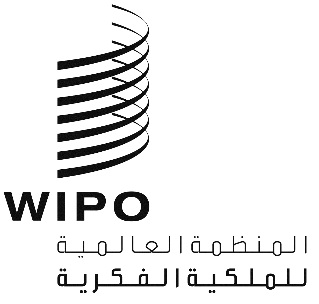 ACDIP/13/10CDIP/13/10CDIP/13/10الأصل: بالإنكليزيةالأصل: بالإنكليزيةالأصل: بالإنكليزيةالتاريخ: 27 مارس 2014التاريخ: 27 مارس 2014التاريخ: 27 مارس 2014